GOOD FRIDAY SERVICEAPRIL 19TH 2019*Call to Worship:                                                    PWS&D Written by Rev. Janet Ryu-Chan                                                                                (Morningside-High Park Presbyterian Church, Toronto)Reader: On this Good Friday, may we confess the ways we have  broadened the breach.Unison: Let us look honestly, no matter how painful, at the harm we cause and the divide that deepens.Reader: We are called to repair the breach, to see the face of Christ in the others.All: So let us confront the darkness in our lives, the sin that leads to the cross. Let us bravely follow Jesus to the Place of the Skull where he will overcome death. And let us worship the One who suffered in love for us.1st Reading: John 18:15-26Prayer of ApproachUnison Prayer of Confession L: God of loving-kindness, you sent Christ into the world that we might have life and have it abundantly. Yet we live lives that are sometimes deadly, certainly less than you would have them be.P: We allow your world to be filled with violence and terror; our trust in you is shallow and our faithfulness falters. In the face of uncertainty and trouble, we forget that your loving kindness governs all things. Forgive who we have been, amend who we are, and direct who we shall be through Christ our Lord. Amen. *Hymn: “Beneath the cross of Jesus”                                                 #238   Please remain seated for the following readings and hymn2nd Reading: John 18:28-19:3Hymn: “Go to dark Gethsemane”                                              #230 Vv. 13rd Reading: John 19:4-16aHymn: “Go to dark Gethsemane”                                              #230 Vv. 24th Reading: John 19:16b-27Hymn: ”Go to dark Gethsemane”                                              #230 Vv. 35th Reading: John 19:28-42Meditation: “An Impossible Situation” OfferingPrayer of DedicationPrayers of the People with the Lord’s PrayerThe Minister says, “Lord, in your mercy;” the congregation responds with “Hear our prayer.”Our Father, who art in heaven, hallowed be thy name.Thy kingdom come, thy will be done on earth as it is in heaven. Give us this day our daily bread, and forgive us our debts as we forgive our debtors.And lead us not into temptation, but deliver us from evil.For thine is the kingdom, the power and the glory, forever. Amen.*Hymn: “When I survey the wondrous cross”                                     #2316th Reading: Hebrews 4:14-16The congregation leaves in silence. There is no benediction as worship continues on Easter morning.This morning’s offering will be given to The Food for Learning Program at one of our local schools.…..DID YOU KNOW that the Food for Learning program helps to ensure that students have access to nutritious food every day. When students eat better, they can learn better!Please join us on Easter Sunday morning at 10:30 AM to celebrate the Resurrection, Jesus’ victory over death.Good Friday ServiceApril 19th 2019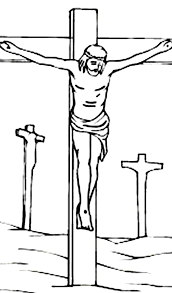 MinisterThe Reverend Jennifer CameronMusicianMr. John Brewster